Режим дня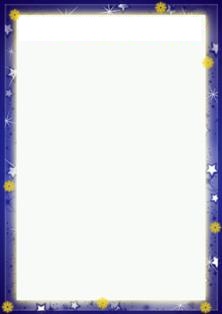 Прием детей, организация совместной и самостоятельной деятельности.Взаимодействие с родителями.08.30 – 08.50Утренняя гимнастика.08.40 – 08.50Подготовка к завтраку, ЗАВТРАК.09.00 – 09.20НОД:                         1. занятие09.20 – 09.50                               2. занятие10.00 -10.30Второй ЗАВТРАК.10.30 -10.40НОД:                        3. занятие10.40 -11.10Подготовка к прогулке,ПРОГУЛКА (игры, наблюдение, беседы, экскурсии).11.20 -12.50Возвращение с прогулки.12.50 -13.00Подготовка к обеду, ОБЕД.13.00 -13.30Подготовка ко сну,ДНЕВНОЙ СОН13.30 – 15.30Подъем, закаливающие процедуры.15.30 -15.40НОД / досуги, развлечения:                        15.50 – 16.20Игры, совместная и самостоятельнаядеятельность.16.20 – 16.40Подготовка к полднику, ПОЛДНИК.16.40 -17.00Подготовка к прогулке,ПРОГУЛКАУход детей домой.17.00 -18.30ДЕЖУРНАЯ ГРУППА(игры, самостоятельная деятельность на прогулке)18.30 – 19.00